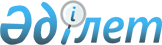 Об утверждении Правил использования рыбохозяйственных водоемов и (или) участков для развития аквакультуры
					
			Утративший силу
			
			
		
					Постановление Правительства Республики Казахстан от 5 сентября 2012 года № 1141. Утратило силу постановлением Правительства Республики Казахстан от 4 сентября 2015 года № 745

      Сноска. Утратило силу постановлением Правительства РК от 04.09.2015 № 745 (вводится в действие по истечении десяти календарных дней после дня его первого официального опубликования).      Примечание РЦПИ.

      В соответствии с Законом РК от 29.09.2014 г. № 239-V ЗРК по вопросам разграничения полномочий между уровнями государственного управления  см. приказ Министра сельского хозяйства Республики Казахстан от 31 марта 2015 года № 18-05/291.      В соответствии с подпунктом 24-11) статьи 8 Закона Республики Казахстан от 9 июля 2004 года «Об охране, воспроизводстве и использовании животного мира» Правительство Республики Казахстан ПОСТАНОВЛЯЕТ:



      1. Утвердить прилагаемые Правила использования рыбохозяйственных водоемов и (или) участков для развития аквакультуры.



      2. Настоящее постановление вводится в действие по истечении десяти календарных дней после первого официального опубликования.      Премьер-Министр

      Республики Казахстан                       К. Масимов

Утверждены         

постановлением Правительства

Республики Казахстан    

от 5 сентября 2012 года № 1141 

Правила

использования рыбохозяйственных водоемов

и (или) участков для развития аквакультуры 

1. Общие положения

      1. Настоящие Правила использования рыбохозяйственных водоемов и (или) участков для развития аквакультуры (далее – Правила) разработаны в соответствии с подпунктом 24-11) статьи 8 Закона Республики Казахстан от 9 июля 2004 года «Об охране, воспроизводстве и использовании животного мира» и устанавливают порядок использования рыбохозяйственных водоемов и (или) участков для развития аквакультуры.



      2. В настоящих Правилах используются следующие понятия:



      1) аквакультура – искусственное воспроизводство и культивирование рыбных ресурсов и других водных животных;



      2) зарыбление водоемов – выпуск рыбопосадочного материала и рыбы в водоемы и (или) участки с целью создания самовоспроизводящихся популяций, сохранения ценных, редких и исчезающих видов рыб и (или) получения товарной продукции;



      3) озерно-товарное рыбоводное хозяйство (далее – ОТРХ) – хозяйство, занимающееся улучшением рыбохозяйственного использования водоемов, путем полной или частичной замены в них ихтиофауны за счет отлова хозяйственно-малоценной рыбы, вселения, выращивания и последующего вылова в них ценных видов рыб;



      4) садковое рыбоводное хозяйство – хозяйство, специализирующееся на выращивании товарной продукции в садках;



      5) пользователь – физическое и (или) юридическое лицо, за которым в соответствии с Правилами проведения конкурса по закреплению рыбохозяйственных водоемов и (или) участков и квалификационными требованиями, предъявляемыми к участникам конкурса, утвержденными постановлением Правительства Республики Казахстан от 4 февраля 2005 года № 102, закреплены рыбохозяйственный водоем и (или) участок;



      6) территориальные подразделения – территориальные подразделения Комитета рыбного хозяйства Министерства охраны окружающей среды Республики Казахстан.

      Сноска. Пункт 2 с изменением, внесенным постановлением Правительства РК от 23.08.2013 № 825 (вводится в действие по истечении двадцати одного календарного дня после первого официального опубликования). 

2. Порядок использования рыбохозяйственных водоемов

и (или) участков для развития аквакультуры

      3. В целях развития аквакультуры используются:



      1) отдельные озера, технические водохранилища, отчлененные заливы морей, рек и водохранилищ, другие отдельные водоемы местного значения для создания ОТРХ;



      2) участки водоемов международного и республиканского значений для создания садковых хозяйств.



      4. Пользователь по своей инициативе может использовать рыбохозяйственные водоемы и (или) участки в форме ОТРХ и садкового хозяйства путем перевода водоема и (или) участка на использование рыбохозяйственных водоемов и (или) участков для развития аквакультуры при наличии биологического обоснования.



      5. Для перевода водоема и (или) участка на использование их для развития аквакультуры пользователь представляет следующие документы в территориальное подразделение:



      1) заявление по форме, согласно приложению 1 к настоящим Правилам;



      2) биологическое обоснование для развития аквакультуры;



      3) план ведения рыбного хозяйства с перечнем подготовительных работ по созданию хозяйства аквакультуры (далее – план).



      6. Территориальное подразделение в течение пяти рабочих дней рассматривает поступившие документы, предусмотренные пунктом 5 настоящих Правил, и направляет на рассмотрение комиссии при областном исполнительном органе, который производил закрепление данного водоема за пользователем (далее – комиссия).



      7. В случае представления недостоверной информации и неполного пакета документов, территориальное подразделение дает письменный мотивированный отказ пользователю в сроки, указанные в пункте 6 настоящих Правил.



      В случае устранения неточностей и недостатков в сроки, указанные в пункте 6 настоящих Правил, пользователь предоставляет документы в территориальное подразделение.



      8. Комиссия в течение пяти рабочих дней рассматривает представленные материалы и составляет акт о завершении работ по переводу водоема и (или) участка на эксплуатацию в форме ОТРХ или садкового рыбоводного хозяйства по форме, согласно приложению 2 к настоящим Правилам (далее – акт завершения), и направляет его в территориальное подразделение для заключения договора об использовании рыбохозяйственного водоема и (или) участка для развития аквакультуры (далее – договор), составленный в соответствии с Типовым договором об использовании рыбохозяйственного водоема и (или) участка для развития аквакультуры по форме согласно приложению 3 к настоящим Правилам.



      9. Основанием использования пользователем водоема и (или) участка для развития аквакультуры являются:



      1) акт завершения;



      2) договор.



      10. В водоемах и (или) его отдельных частях, имеющих связь с рыбохозяйственным бассейном, зарыбление разрешается только видами рыб, которые водятся в естественных водоемах данного региона, а также акклиматизированными, интродукцированными, реинтродукцированными.



      11. Оросительные системы, имеющие связь с водоемом, используются по согласованию с собственником для подращивания молоди рыб в целях получения рыбопосадочного материала, а также для выращивания товарной рыбы при наличии на это биологического обоснования.



      12. Не допускается организовывать садковые хозяйства на водоемах и (или) участках, используемых в качестве источников питьевой воды для населения.



      13. В целях предотвращения отрицательного влияния садковых хозяйств на водоем площадь садков в водоеме не должна превышать 0,1 % от площади всего водоема.

Приложение 1       

к Правилам использования  

рыбохозяйственных водоемов 

и (или) участков для развития

аквакультуры        

Заявление

на перевод рыбохозяйственных водоемов

и (или) участков на эксплуатацию в форме ОТРХ

или садкового хозяйства для развития аквакультуры1. Пользователь (наименование предприятия, Ф.И.О.) ___________

_____________________________________________________________

2. Реквизиты пользователя ________________________________________

3. Границы, координаты участка, его площадь, га_____________________

4. Виды строительных и рыбоводно-мелиоративных подготовительных работ

по созданию хозяйства____________________________________

5. Сроки проведения работ по созданию хозяйства ___________________

6. Адрес пользователя ___________________________________________

7. Подпись пользователя, дата_____________________________________Приложения:

1. Биологическое обоснование для развития аквакультуры.

2. План ведения рыбного хозяйства с перечнем подготовительных работ

по созданию хозяйства аквакультуры.

Приложение 2       

к Правилам использования  

рыбохозяйственных водоемов 

и (или) участков для развития

аквакультуры        

АКТ

о завершении работ по переводу водоема и (или) участка на

эксплуатацию в форме озерно–товарного рыбоводного хозяйства

или садкового рыбоводного хозяйства__________________________                 «___» ___________20__года

(место составления акта)Мы, нижеподписавшиеся члены комиссии в лице _________________________

____________________________________________________________________

_____________________________________________________________________

(должность, фамилия, имя, отчество)

с одной стороны и ___________________________________________________

именуемый (ая) в дальнейшем «Пользователь», с другой стороны,

действующие в соответствии с Правилами использования

рыбохозяйственных водоемов и (или) участков для развития

аквакультуры, составили настоящий акт в том, что

на __________________________________________________________________

                           (название водоема)

общей площадью (площадь в га) _______________________________________

расположенном в (название района) ___________________________________

_____________________________________________________________________

выполнены все предусмотренные планом мероприятия по созданию на нем

озерного товарного или садкового рыбоводного хозяйства.

      «Пользователем» проведены следующие рыбоводно-мелиоративные

работы (перечень выполненных работ) _________________________________

_____________________________________________________________________

_____________________________________________________________________

      В связи с вышеизложенным считаем, что _________________________

_____________________________________________________________________

                           (название водоема)

подготовлен для создания (названия хозяйства) _______________________

_____________________________________________________________________

озерного товарного или садкового рыбоводного хозяйства.      Настоящий акт составлен в 2-х экземплярах.Подписи      Комиссия ______________________________________________________

_____________________________________________________________________

_____________________________________________________________________

      «Пользователь» ________________________________________________

Приложение 3       

к Правилам использования  

рыбохозяйственных водоемов 

и (или) участков для развития

аквакультуры        

ТИПОВОЙ ДОГОВОР

об использовании рыбохозяйственного водоема и (или) участка

для развития аквакультуры___________________                          «____»_______20____года

(место заключения)      Территориальное подразделение, именуемое в дальнейшем

уполномоченный орган, в лице _______________________________________

действующего на основании Правил использования рыбохозяйственных

водоемов и (или) участков для развития аквакультуры, с одной стороны

и ______________________________, именуемый в дальнейшем

пользователь, в лице __________, действующего на основании ________,

с другой стороны, заключили настоящий договор и пришли к соглашению о

нижеследующем:

      1. Уполномоченный орган осуществляет контроль, а пользователь

принимает обязательства по развитию аквакультуры на рыбохозяйственном

водоеме и (или) участке _____________________________________________

                                  (наименование водоема)

предоставленных в пользование сроком на _________ лет.

      2. Пользователь не имеет права передавать предоставленный ему

водоем и (или) участок другим лицам, в том числе в аренду.

      3. Пользователь обязуется:

      1) соблюдать требования законодательства Республики Казахстан в

области охраны, воспроизводства и использования животного мира;

      2) соблюдать требования законодательства Республики Казахстан и

настоящего договора;

      3) в установленном порядке обозначить границы водоема, участка

специальными знаками;

      4) в установленном законодательством Республики Казахстан

порядке допускать работников уполномоченного органа к осмотру

озерного товарного, садкового рыбоводного хозяйства и проверке его

деятельности.

      4. Настоящий договор может быть расторгнут уполномоченным

органом в случае:

      1) систематического нарушения законодательства Республики

Казахстан в области охраны, воспроизводства и использования животного мира;

      2) передачи прав пользования закрепленным водоемом и (или)

участком другим юридическим и (или) физическим лицам;

      3) грубого или систематического нарушения договорных обязательств.

      5. К настоящему договору прилагается акт о завершении работ по

переводу водоема и (или) участка на эксплуатацию в форме

озерно-товарного рыбоводного хозяйства или садкового рыбоводного хозяйства.

      6. Настоящий договор составлен в двух экземплярах, один из

которых выдан ______________________________________________________,

                           (пользователю)

второй хранится в уполномоченном органе

__________________________________________________________________.

               (наименование уполномоченного органа)

Дата ввода в действие договора «____» ___________ 20_года
					© 2012. РГП на ПХВ «Институт законодательства и правовой информации Республики Казахстан» Министерства юстиции Республики Казахстан
				Уполномоченный орган

______________________________

(наименование)

______________________________

(почтовый, телеграфный адреса)

______________________________

______________________________

______________________________

(банковские реквизиты)

______________________________

______________________________

______________________________

(должность, Ф.И.О.)

______________________________

______________________________

(подпись, печать)Пользователь

______________________________

(наименование)

______________________________

(почтовый, телеграфный адреса)

______________________________

______________________________

______________________________

(банковские реквизиты)

______________________________

______________________________

______________________________

(должность, Ф.И.О.)

______________________________

______________________________

(подпись, печать)